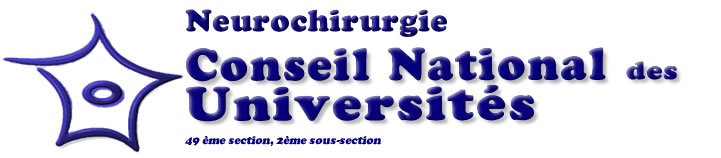 Fiche d’évaluation HU (à remplir en Word)MINISTERE DE L’EDUCATION NATIONALE, DE L’ENSEIGNEMENT SUPERIEUR ET DE LA RECHERCHEANNEE : 20RAPPORT HUNom Patronymique :							N° dossier :	Prénom :								Grade :		 Nom marital 								Section :	49Etablissement :								Sous-Section :	02Situation professionnelle actuelle (poste actuellement occupé) et date de l’entrée en fonction :Service : Nom du chef de service :Emploi postulé (PHU, MCU, PU) :Date de naissance : Age :Université des études médicales du premier et deuxième cycle :ECN, année et rang :Internat, date de début et date de fin:Année recherche :    non             oui, dateStage(s) inter-CHU :   non             oui, date(s)DES de neurochirurgie, date:Thèse de médecine, date et Université :Parcours hospitalier post-internat :DU ou DIU (date, Université, titre) :DU ou DIU de pédagogie :    non             oui, dateMaster 2 (date, Université, titre et unité de recherche):Thèse de sciences (date, Université, titre et unité de recherche):Mobilité (date(s) de début et de fin, lieu(x), Nom du responsable de la structure d’accueil) :HDR (date, Université) :ACTIVITE DE SOINSParticipation RCPs (Intitulé, fréquence et périmètre (établissement, régional, national)) :Responsable RCPs (Intitulé, fréquence et périmètre (établissement, régional, national)) :Autre responsabilités ou activités remarquables de soins au sein du service :ACTIVITES PEDAGOGIQUES Premier cycle et deuxième cycleTroisième cycle :Professions paramédicales :Ateliers SFNC :Cours ou ateliers nationaux et internationaux :Activités pédagogiques originales et/ou particulière que le candidat a créé et/ou dont il est responsable :Score SIAPS : ACTIVITES COLLECTIVES ET D’INTERET GENERALIntitulé, date de début et de finACTIVITES DE RECHERCHEAppartenance à une unité de recherche (nom, responsable) :Thèmes principaux de recherche :Score SIGAPS : INDEX HAVIS DU RAPPORTEUR :Date :Nom du rapporteur :    Signature :